UNIWERSYTET KAZIMIERZA WIELKIEGO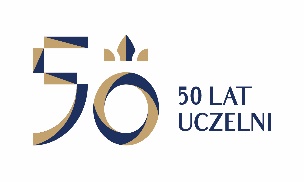 W BYDGOSZCZYul. Chodkiewicza 30, 85 – 064 Bydgoszcz, tel. 052 341 91 00 fax. 052 360 82 06NIP 5542647568 REGON 340057695www.ukw.edu.plUKW-DZP-282-ZO-B-29/2019	Bydgoszcz, 08.11.2019 r.Odpowiedź na pytanie WykonawcyDotyczy: Zapytania ofertowego pn. „Dostawa sprzętu laboratoryjnego”.	Uniwersytet Kazimierza Wielkiego w Bydgoszczy uprzejmie informuje, że 
w postępowaniu pn. „Dostawa sprzętu laboratoryjnego” w dniu 07.11.2019 r. wpłynęło zapytanie o następującej treści:Pytanie 1Dotyczy części 2:Czy Zamawiający dopuści wagosuszarkę z klawiaturą z 14 przyciskami i spełniającą pozostałe wymagania?OdpowiedźZamawiający dopuszcza wagosuszarkę z klawiaturą z 14 przyciskami i spełniającą pozostałe wymaganiaPytanie 2Dotyczy części 7:Czy Zamawiający dopuści wagę analityczną o powtarzalności 0,2 mg i spełniającą pozostałe wymagania?OdpowiedźZamawiający dopuszcza wagi analitycznej o powtarzalności 0,2 mg. Zamawiający dokona modyfikacji w zapytaniu ofertowym.Pytanie 3Dotyczy załącznika nr. 2, Formularza cenowego, części 6:Proszę o korektę omyłki pisarskiej: inLab Export Pro-ISM na InLab Expert Pro-ISM?OdpowiedźZamawiający poprawi omyłkę pisarską w modyfikacji zapytania ofertowego na InLab Expert Pro-ISM.Pytanie 4Dotyczy załącznika nr. 3, Umowa - projekt § 8 Kary umowneCzy Zamawiający zgodzi się zmienić zapisy:Wykonawca zapłaci Zamawiającemu karę umowną:1)   za opóźnienie w realizacji przedmiotu umowy- w wysokości 0,5 % wynagrodzenia netto o jakim mowa w § 4 za każdy dzień opóźnienia, liczony od dnia następnego przypadającego po dniu, w którym zgodnie z Umową miała nastąpić dostawa przedmiotu umowy do dnia dostawy włącznie.2)   za opóźnienie w wykonaniu zobowiązań o których mowa w §2 ust. 5 oraz w §6 ust.1 - w wysokości 0,5 % wynagrodzenia netto o jakim mowa w § 4 za każdy dzień opóźnienia, liczony od dnia następnego przypadającego po dniu, w którym zobowiązanie miało zostać wykonane do dnia zobowiązania włącznie.3)   w przypadku odstąpienia od umowy przez Zamawiającego z przyczyn leżących po stronie Wykonawcy, w szczególności wskazanych w § 7 ust. 2, w wysokości 15 % wynagrodzenia netto, o którym mowa w § 4.Na:Wykonawca zapłaci Zamawiającemu karę umowną:4)   za opóźnienie w realizacji przedmiotu umowy- w wysokości 0,1 % wynagrodzenia netto o jakim mowa w § 4 za każdy dzień roboczy opóźnienia, liczony od dnia następnego przypadającego po dniu, w którym zgodnie z Umową miała nastąpić dostawa przedmiotu umowy do dnia dostawy włącznie.5)   za opóźnienie w wykonaniu zobowiązań o których mowa w §2 ust. 5 oraz w §6 ust.1 - w wysokości 0,1 % wynagrodzenia netto o jakim mowa w § 4 za każdy dzień roboczy opóźnienia, liczony od dnia następnego przypadającego po dniu, w którym zobowiązanie miało zostać wykonane do dnia zobowiązania włącznie.6)   w przypadku odstąpienia od umowy przez Zamawiającego z przyczyn leżących po stronie Wykonawcy, w szczególności wskazanych w § 7 ust. 2, w wysokości 10 % wynagrodzenia netto, o którym mowa w § 4.OdpowiedźZamawiający zgadza się na zmiany w Umowie – projekt § 8 Kary umowne na proponowane w pytaniu 4 tylko do części 6, zmiany zostaną dokonane w modyfikacji zapytania ofertowego.Zastępca Kanclerza UKW mgr Mariola Majorkowska